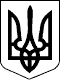 БЕРЕГІВСЬКА РАЙОННА ДЕРЖАВНА АДМІНІСТРАЦІЯЗАКАРПАТСЬКОЇ ОБЛАСТІР О З П О Р Я Д Ж Е Н Н Я13.11.2019                                          Берегове                                              №  373Про фінансування видатків, пов’язаних з участю у відзначенні  Дня пам’яті жертв Голодомору на Україні 1932-1933 років           Відповідно до статей 6, 22 і 39 Закону України Про місцеві державні адміністрації, з метою участі у відзначенні Дня пам’яті жертв Голодомору на Україні 1932-1933 років:           1.Дозволити:1.1.Фінансовому управлінню райдержадміністрації профінансувати видатки відділу культури і туризму райдержадміністрації, пов’язаних з участю у відзначенні Дня пам’яті жертв Голодомору на Україні 1932-1933 років, у сумі   7000,00 (сім тисяч) гривень згідно з кошторисом (додається), за рахунок коштів, передбачених у районному бюджеті для реалізації культурно-мистецьких заходів у районі та участі в обласних, Всеукраїнських та міжнародних мистецьких акціях на 2019 рік, в рамках Програми розвитку культури і мистецтва в районі на 2016 - 2020 роки.          1.2.Відділу культури і туризму райдержадміністрації на фінансування витрат використати кошти, передбачені пунктом 35 культурно-мистецьких заходів у районі та участі в обласних, Всеукраїнських та міжнародних мистецьких акціях на 2019 рік.          2.Контроль за виконанням цього розпорядження покласти на заступника голови державної адміністрації Бімбу Ф.Ф.Голова державної адміністрації                                        Іштван ПЕТРУШКА                                                                                                      Додаток                                                                                                до розпорядження                                                                                                13.11.2019 № 373КОШТОРИС,пов’язаний з  участю у відзначенні Дня пам’яті жертв Голодомору на Україні 1932 - 1933 роківТранспортні витрати                                                              200,00 (гривень)Квіткова продукція                                                               6800,00  (гривень)ВСЬОГО                                                                                       7000,00                                                                                       (сім тисяч гривень, 00 коп.)Начальник відділу  культури і туризму державної адміністрації                                                 Ласло ГАЛАС